Journée de formation le 10Décembre 2014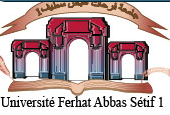 Université Ferhat Abbas - Sétif 1Lieu : Ecole Doctorale Elbez  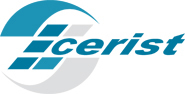 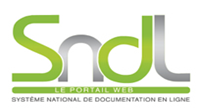 CERIST 05, Rue des 3 frèresAissou – Ben Aknoun – AlgerE-mail : sndl@cerist.dz   Tél/fax : 021 91 21 87Site: www.cerist.dzSNDL:www.sndl.cerist.dzhoraireDescriptionTempsDe 9H45 à 10H00Introduction aux stratégies de recherche + utilisation du SNDL15 minDe 10H00 à 11H30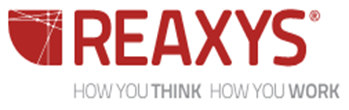 Reaxys: Répertoire d’informations spécialisées en chimie organique, organométallique, et minérale.Excellent simulateur de réactions chimiques1H30 min